                                                                      DAILY DIVE SAFETY LOG						              (d)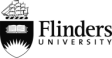 Dive Location ______________________________________ Project ___________________________________________ Date _____________________Dive Coordinator __________________ Surface Attendant __________________ Coxswains __________________ Vessel __________________ POB___ 1.  IN CASE OF EMERGENCY; in Australia call Emergency Services (Police, Fire & Ambulance) 000, Divers Emergency Service 1 800 088 200, Flinders University Security 82012 2880, Maritime Safety Officer (MSO) 0414 190 051                2.  This log sheet must be submitted to the MSO (Matt Lloyd) at the completion of the diving trip. 3. All accidents, incidents, near misses or equipment failure must be logged and reported to the MSO immediately.
* RF = Repetitive Factor (Calculated from table B in DCIEM Tables i.e. number between 1.0 to 2.0 which takes into consideration a divers residual nitrogen). ** Effective Bottom Time = RF x Bottom Time.  *** RG = Repetitive Dive Group (Calculated from table A in DCIEM tables, based on EBT value). *** m = metres. **** POB = Persons On Board.DiveNo.Diver’s Name & ClassificationRF In(1.0 to 2.0, ref table B DCIEM tables)Air In(Bar/PSI)Air Out(Bar/PSI)Depth(m)TimeIn(24H:00)TimeOut(24H:00)TotalTime(min)BottomTime(min)  Effective  Bottom Time (min)(EBT= RF x Bottom Time) RG Out(use EBT value)              Comments VALIDATED:SIGNED ;  Diver 1Diver 5Daily on-site risk assessment   Pre-dive briefing   Diver 2Diver 6Pre-dive equipment checks  Post dive diver health Diver 3Diver 7Dive Coordinator SIGNED ;Diver 4 Diver 8